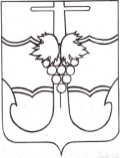 СОВЕТ МУНИЦИПАЛЬНОГО ОБРАЗОВАНИЯТЕМРЮКСКИЙ РАЙОН РЕШЕНИЕ № _________ сессия                                                                                        V созыва«__» ________  2015 г.                                                                                 г. ТемрюкО принятии Устава муниципального образования Темрюкский районВ соответствии с пунктом 1 части 10 статьи 35, частью 3 статьи 44 Федерального закона от 6 октября 2003 года № 131-ФЗ «Об общих принципах организации местного самоуправления в Российской Федерации», Совет муниципального образования Темрюкский район р е ш и л:1. Принять Устав муниципального образования Темрюкский район (прилагается).2. Поручить исполняющему обязанности главы муниципального образования Темрюкский район в порядке, установленном Федеральным законом от 21 июля 2005 года № 97 «О государственной регистрации уставов муниципальных образований» представить Устав муниципального образования Темрюкский район на государственную регистрацию в Управление Министерства юстиции Российской Федерации по Краснодарскому краю.3. Официально опубликовать зарегистрированный Устав муниципального образования Темрюкский район.4. Со дня вступления в силу Устава муниципального образования Темрюкский район, принятого настоящим решением, признать утратившим силу:1) Решение L сессии Совета муниципального образования Темрюкский район V созыва от 26 апреля 2013 года № 509 «О принятии Устава муниципального образования  Темрюкский район»;2) Решение LXIII сессии Совета муниципального образования Темрюкский район  V созыва от 18  апреля 2014 года  № 654 «О внесении изменений  в Устав муниципального образования Темрюкский район».5. Контроль за выполнением настоящего решения возложить на заместителя главы муниципального образования Темрюкский район О.В.Симсон и постоянную комиссию Совета муниципального образования Темрюкский район по вопросам по вопросам местного самоуправления, охране прав и свобод граждан (Пишкин).6. Настоящее решение вступает в силу со дня его официального опубликования, произведенного после его государственной регистрации, за исключением положений пунктов 2-3, 5-6, вступающих в силу со дня его подписания.Проект подготовлен и  внесен:Исполняющему обязанности главымуниципального образованияТемрюкский район                                                                                   С.Г.РобилкоПроект подготовлен:Заместитель главы муниципального образованияТемрюкский район                                                                                    О.В.СимсонСоставитель проекта:Правовое управлениеадминистрации муниципального образованияТемрюкский районНачальник правового управления                                                          В.С.ВетроваПроект согласован:Заместитель главы муниципального образованияТемрюкский район                                                                                      А.Е.ЗиминИсполняющему обязанности главымуниципального образования Темрюкский район ________________С.Г.Робилко«__» ____________ 2015 года       Председатель Совета муниципального образования Темрюкский район ________________ А.И.Шерстнев«__» ____________ 2015 года 